SUPPLEMENTAL MATERIALSSupplemental Materials 1. Conceptual model instructions and scoring rubric.DIAGRAM INSTRUCTIONSPurposeThese diagrams are a reflection of what you know about how components are related within a biological system. These diagrams can be useful for you and the instructor to identify what you know and what may need additional study. There can be multiple possible and correct diagrams.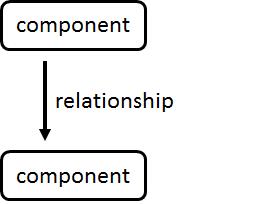 How to create a diagramThese diagrams will have components connected by labeled arrows.Your diagram needs to follow these rules (see examples below):Connect individual components that are related to other components with an arrow. Label every arrow with a word or phrase that describes the direct relationship between each two components.Include arrow heads to give direction to the description.Each should make sense alone and not depend on outside parts to make sense. 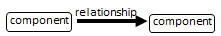 Example diagram on surfing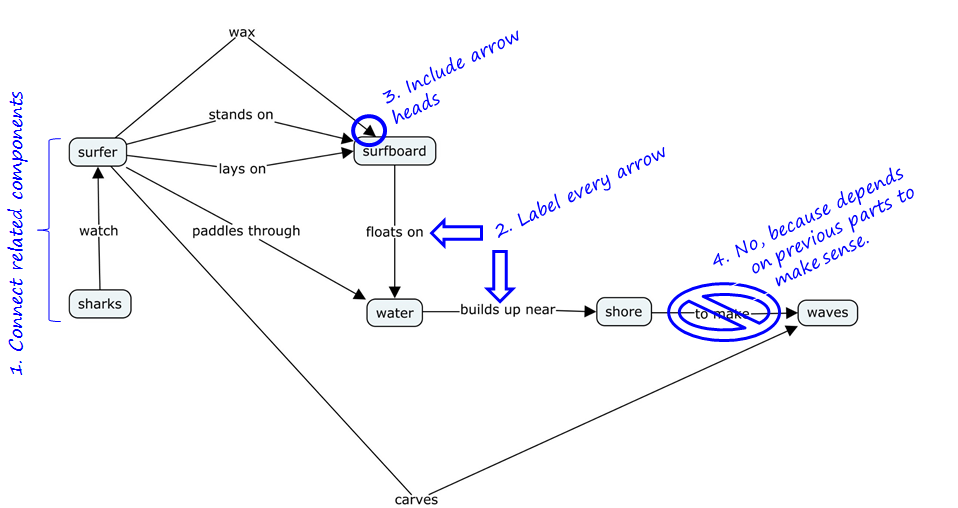 Recitation #6:Gene Regulation DiagramActivityBuild a diagram to show how the components interact to affect transcription Use the component bank listed below to construct a diagramUse as many components as you can to show how transcription is regulatedAll provided components are relevant to gene regulationYou may add your own components that are not already in the bankConnect two components that directly interact with an arrow AND label the arrow with a description of the relationship between each two components. No textbooks, no internet, no neighbors, no lab packets.When finished with the diagram, hand it into the TAComponent BankUse as many as you can and add your own components where you see appropriateActivatorCo-activatorCo-repressorDNAInducerOperatorPromoterRepressorRNA polymeraseCorrectness Rubric Proposition:Structures are categorized into general structures and structures specific to the lac and trp operon systems.All relationships were generated by students.Relationships were categorized by coders using their expert knowledge, textbooks, and received feedback from a researcher external to the group that is familiar student thinking about the regulation of gene expression.Only propositions that included relationships in categories 2 (Plausible but lacking technical clarity) or 3 (Scientifically accurate) are presented here.Empty cells indicate that no student described a relationship that fit that category. Individual relationships are separated with commas.Supplemental Materials 2. Local Environment Post-Conceptual Model Comparison.Summary of significant differences in the local environment (presence, average number of relationships, and average correctness) of each structure in students’ post conceptual models between treatments, build (B) and investigate (I). Structures shown in bold were provided in the instructions on both the pre and post conceptual model assessments.COMPONENTSCOMPONENTSRELATIONSHIPSRELATIONSHIPSRELATIONSHIPSFrom componentTo component1. Inaccurate2. Plausible but lacking technical clarity3. Scientifically accurateGeneral StructuresGeneral StructuresGeneral StructuresGeneral StructuresGeneral StructuresActivatorCo-activatorand, can make a, activates, assists, is, made up ofactivates with, works with, are aided by, helped by, use, pairs withregulated by, activated by, bindsActivatorDNAbindsActivatorOperatorneeds, starts, begins, comes before, part of, co-activator, uses turns on, activates, found onattaches, binds ActivatorOperonturns on, activates, bindsActivatorPromoterneeds, starts, begins, initiates, comes before, part of, co-activatoractivates, regulates, located on, found onattaches, binds, turns onActivatorRNA polymeraseproduce, ex, begin synthesis of, starts, induces, binds toactivates, allows to bind, controlsrecruitsCo-activatorActivatoris another form, part of, requires, similar to, startshelps, assists, works with, aids, cooperates with, goes withactivates, binds to, joins with, attaches toCo-activatormRNAbegin transcription ofCo-activatoroperatorleading to, bind toactivates, turns on,Co-activatoroperonturns onCo-activatorpromoterleading to, bind toactivatesCo-activatorRNA polymerasebegins synthesis of, binds, induceshelps activateCo-repressorOperatorare types of, binds, activateturns off, stopsCo-repressorOperonbinds to, example, helps with transcriptionturns offCo-repressorRepressoris another form, part of, requires, produces, needed for, inactivates, type, similar to, startshelps, assists, works with, aids, cooperates with, goes with, pairs withactivates, binds to, joins with, attaches toCo-repressorRNA polymeraseexample, stops synthesis of, helps translation of,helps inhibitDNAActivatorhas, contains, needs, requires, regulates, replication is started by an, signalsuses, transcription happens bybinds, producesDNAgeneis made of, containsDNAmRNAtranslatestranscription, transcribes fortranscribes toDNAOperatormakes, uses, expressed by, expresses,  becomes, codes for, goes after promoter, made up of, stretch of DNA, binds with, bound to, starts with, needs, synthesized by, exposes, located at thecomposed of, has subsectionscontains, part of, hasDNAOperonuses, segment of, collection ofhas, included inDNAPromotermakes, uses, expressed by, expresses,  becomes, codes for, goes after promoter, made up of, stretch of DNA, binds with, bound to, starts with, needs, synthesized by, exposes, located at thecomposed of, has subsectionscontains, part of, hasDNARepressorhas, contains, encompasses, is, turns off,is influenced byproducesDNARNA polymerasereplicated by, broken down by, type of, copied by, converted to, by, consists of, translates to, involved for, initiates, activate, is made from, initiator, initiation, makes up, replicating by, andtranscribed, forms, uses, transcribed by, copied by, provides, info forbinds, is read by, is transcribed by, produces, split byGeneActivatoreither, can beactivated byGeneDNAconsist of, make upGenemRNAtranscribed intoGeneOperatorare expressed asbegins with, starts withGeneOperonare expressed throughGenePromoterbegins with, starts withGeneRepressorcan bestopped byGeneRNA polymerasetranscribed byInducerDNAgoes into the, startsactivates, turns on,InducerOperatorbinds, fuels, starts, kick starts, triggers, leads toturns on, influencesInducerOperonturns on, influence, for transcription in theturns onInducerPromoterbinds, fuels, starts, part of, leads toturns onInducerRepressorturned off by, reuses, are controlled by, opposite of, startsbinds, inactivates, deactivates, inhibits, turns off, stops,mRNADNAcopiesis made fromOperatorActivatorturns on/off, activates, can be a, containscontrolled by, activated byOperatorDNAbinds to, attaches to, begins, transcribes, makelocated on, influence the, turns on/off, on, is in, goes withcontains, part of, segment of, composed ofOperatorOperonmade of, consists of, activelocated on, turns on/offmade up of, part of, is in theOperatorPromotercontains, needs, uses, triggers, opens, is a, inclusive, expresses genes usinglocated by the, makes up, made of, comes after, turn on, works with, run bypart of, segment of, is inOperatorRepressorturns on/off, follows after, have a, consists of, build upon, uses, containscontrolled by, inhibited by, binds, attachesOperatorRNA polymeraseproduces proteins from, made up of, produces, starts, performs, is anstarting point for, binds to, uses, turns on, aids, signals, connectsallows or stopsOperonDNAworks to transcribe, attached to, connected to, switch segment oflocated on, is within theconsists of, is made of, include, segment of OperonGeneactivator, is based onexpressconsist of, containOperonmRNAbroken down, developstranscribed, transcribes, makesOperonOperatorpart of, is a contains, includes, has an, comprised of, consists ofOperonPromoterpart of, parts, all within, initiatescomposed, usescontains, includes, has an, comprised of, consists ofOperonRepressorinfluencesconsists of, containsturned off byOperonRNA polymerasehelps produce, part ofusesPromoterActivatoris an, contain, consists, activate, kick starts, promotes, induces, signalsactivate transcription,  contain sites forbinds, attaches, turned on byPromoterCo-repressorcontains, starts, unblocked by thebinds, connectPromoterDNAbinds to, attaches to, connected to, begins, transcribes, make, creates, starts,located on, found on, influence the, turns on/off, on, is in, goes withcontains, part of, segment of, composes of, isPromoterOperatorbinds, attaches, starts, stops, activates, are types of, runsnext to, work together, part of, precedescontains, made up of,PromoterOperoninduces, promotes protein productionlocated onpart of, determines the on/off state of thePromoterRepressoractivates, and, usingbind, blocked by, turned off byPromoterRNA polymerasemade of, allows, utilize, starts, activate, are in, promotes,contains, recruitsbindsRepressorCo-repressorand, can make a, activates, assists, is, made up ofactivates with, works with, are aided by, helped by, use, needs, has a, pairs withregulated by, binds with, turned on byRepressorDNAinhibits, stops, contain, turns offstop transcription ofRepressorInducerinhibits, inactivates, turn off, block, consists of, signalsis inactivated by, binds toRepressorOperatorare types of, activates, consists of, acts as, inducesstops, deactivates, turns off, shuts off/down, inhibits, represses, usesbinds to, connects, found on, attaches,RepressorOperoninfluence, counter actsturns off, inhibits, stops, shuts off, repressesRepressorPromoterare types of, activates, consists of, acts as, inducesstops, deactivates, turns off, inhibits, represses, uses, shuts off/downbinds to, connects, found on, attaches,RepressorRNA polymeraseresults in, makes, transcription, restarts, stops synthesis ofstops, inhibits, turns offblocksRepressorTranscriptionstopsRNA polymeraseActivatormakes up, uses, contains, accelerated byrequires, aided by, activated byRNA polymeraseCo-repressorcontainsis stopped byRNA polymeraseDNAbreaks down, transforms into, translates, creates, produces, results in, synthesizes, makes, facilitates, found incopies, activates, performs with, comes frombinds, attaches, combines, transcribes, splits, unzips, readsRNA polymeraseGenecodestranscribesRNA polymerasemRNAmade ofaids in synthesis of, creates, synthesizesRNA polymeraseOperatorbinds, attaches to, behind, type of, is an, part of, contains, makes, activates, turns on, requiresworks with, runs along, goes alongRNA polymeraseOperonstartsattaches, binds, joins, transcribesRNA polymerasePromoterpart of, creates, contains, begins the, activatesbegins at, usesbinds, attaches, starts at, requiresRNA polymeraseRepressortype of, contains, starts with, slowed down byinactivated by, stopped byblockedSystem-specific structuresSystem-specific structuresSystem-specific structuresSystem-specific structuresSystem-specific structuresAllolactose(lac) repressoractivates, induces negativebinds, turns off, inhibits, represses, inactivates, deactivates, releasesAllolactoseInduceris ancAMPCAPmakes, represses, produces, turns intopositive, co-activatesactivates, binds to, inducescAMPCo-activatorwhich is a, example ofcAMPGlucoseinhibited byproduced when nocAMPLactosepromotesCAPActivatorbinds towhich is an, example of, also called,CAPcAMPpromotesactivated byCAP(lac) operonactivated bypositiveactivates, turns on, binds to, inducesCAPOperatorturns offactivatesbinds toCAPPromoteractivatesbinds toCAPRNA polymerasebinds toassistsCAPTranscriptionactivatesGlucoseAllolactoseinhibitsGlucosecAMPforms, converted to, binds to, activates, inducesrepresses, negatively regulates,  inhibits, signals low levelslack of makesGlucose(lac) operoninhibitsLactoseAllolactosetriggered by excess, inhibitspositive,activates, makes, converts, creates, inducesmakes, promotes presence of,converts to, forms, turns into, becomesEnzymesLactosebreakdownlac operonActivatorclassified as, has anrequires anactivated bylac operonCAPinvolves, usesactivatoractivated bylac operonDNAcodes forcomposed oflac operonEnzymesproduces,leads to, createscodes forlac operonmRNAtranscribes, binds, positive, uses, activatesgoes to, createslac operonRepressoralways repressinginhibited by,controlled by, inactivated bylac operonPromotercontrolsincludeslac operonLactosemonitors levels of, integrates betweenneedscodes for enzymes to break downStructureTreatmentPresenceRelationshipsCorrectnessActivatorB80.0%2.061.94ActivatorI82.4%2.121.85AllolactoseB25.2%2.072.08AllolactoseI19.8%1.912.29cAMPB31.3%1.972.11cAMPI21.2%1.852.10CAPB33.9%1.952.20CAPI21.6%2.11.95CoactivatorB55.7%1.312.09CoactivatorI55.0%1.261.98CorepressorB54.8%1.32.06CorepressorI57.7%1.251.93DNAB78.3%1.912.11DNAI79.7%1.772.05GeneB6.1%2.571.82GeneI8.1%2.562.06GlucoseB19.1%1.452.31GlucoseI18.9%1.401.68InducerB55.7%1.551.70InducerI55.9%1.471.70Lac OperonB22.6%3.002.00Lac OperonI19.4%2.982.05LactoseB26.1%1.571.60LactoseI23.0%1.451.96mRNAB17.4%1.901.70*mRNAI7.7%1.941.97*OperatorB69.6%2.331.89OperatorI74.8%2.401.87OperonB19.1%3.502.08OperonI25.7%2.912.13PromoterB57.4%1.892.02PromoterI66.7%2.051.90RepressorB74.8%2.152.05RepressorI78.8%2.232.05RNA polymeraseB81.7%2.042.05RNA polymeraseI87.8%1.871.87+ p < 0.1; * p < 0.05; ** p < 0.001+ p < 0.1; * p < 0.05; ** p < 0.001+ p < 0.1; * p < 0.05; ** p < 0.001+ p < 0.1; * p < 0.05; ** p < 0.001+ p < 0.1; * p < 0.05; ** p < 0.001